หลักสูตร การตรวจติดตามคุณภาพภายในตามมาตรฐาน ISO/IEC 17025 : 2017 – Q008 (ZOOM)1. หลักการและเหตุผล  การตรวจติดตามคุณภาพภายในเป็นข้อกำหนดหนึ่งในมาตรฐาน ISO/IEC 17025 : 2017 เพื่อให้เกิดความมั่นใจว่าห้องปฏิบัติการมีการรักษาการบริหารงานทั้งด้านระบบและด้านวิชาการอย่างมีคุณภาพ ผู้ที่ทำหน้าที่เป็นผู้ตรวจติดตามจึงควรมีความรู้และความเข้าใจในวัตถุประสงค์ของการตรวจ บทบาทและพฤติกรรมที่มีผลต่อการตรวจติดตาม ลักษณะการตรวจติดตาม การวางแผนการตรวจติดตาม การเขียนรายงานการตรวจติดตาม และหลักเกณฑ์การตัดสินต่อข้อบกพร่องที่พบใน             แต่ละกิจกรรม2. วัตถุประสงค์เพื่อเสริมสร้างความรู้ด้านการตรวจติดตามคุณภาพภายในตามระบบมาตรฐานสากล ISO/IEC 17025 : 2017 3. คุณสมบัติผู้เข้ารับการฝึกอบรมนักวิทยาศาสตร์ เจ้าหน้าที่ห้องปฏิบัติการ และผู้ที่เกี่ยวข้องในห้องปฏิบัติการทั้งภาครัฐและเอกชนควรมีคุณวุฒิอย่างน้อยปริญญาตรี หรือมีประสบการณ์การทำงานไม่น้อยกว่า 3 ปีควรมีความรู้เรื่องข้อกำหนด ISO/IEC 17025 และการจัดทำเอกสารในระบบคุณภาพตามมาตรฐาน ISO/IEC 170254. วิทยากรข้าราชการกรมวิทยาศาสตร์บริการ และผู้เชี่ยวชาญจากหน่วยอื่น5. หัวข้อหลักสูตร หลักการและความรู้ทั่วไปเกี่ยวกับการตรวจติดตามคุณภาพภายใน				1.0 ชม.การจัดทำแผนการตรวจติดตามคุณภาพภายใน					2.0 ชม.แบบฝึกหัด: การจัดทำโปรแกรมการตรวจติดตามคุณภาพภายในและนำเสนอผลงาน 		2.0 ชม.การเตรียมการตรวจติดตาม และหน้าที่ของคณะผู้ตรวจติดตามคุณภาพภายใน		1.0 ชม.แบบฝึกหัด: การทบทวนและการนำเสนอผลงาน					2.0 ชม.แบบฝึกหัด:การออกแบบ Checklist และนำเสนอผลงาน				1.0 ชม.การรายงานสิ่งที่ตรวจพบจากการตรวจติดตาม						1.0 ชม.แบบฝึกหัด: การเขียนรายงานสิ่งที่ตรวจพบจากการตรวจติดตาม และนำเสนอผลงาน		1.0 ชม.แบบฝึกหัด: การเขียนรายงานข้อบกพร่องที่พบจากการตรวจติดตาม และนำเสนอผลงาน	1.0 ชม.6.  วิธีการฝึกอบรม		บรรยายภาคทฤษฎี		5.0  ชั่วโมง				ฝึกปฏิบัติ			7.0 ชั่วโมง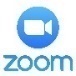 โดยอบรมผ่านเครือข่ายอินเตอร์เน็ต (โปรแกรม ZOOM) 7.  ระยะเวลาการฝึกอบรม		2 วัน8.  สถานที่ฝึกอบรม		อบรมผ่านเครือข่ายอินเตอร์เน็ต (Online)				                                                โทร. 02-201-7453, 02-201-7460	9. ค่าใช้จ่าย  			ค่าลงทะเบียน 1,600 บาท/คน	10. การรับรองการฝึกอบรม 	ผู้เข้ารับการฝึกอบรมไม่น้อยกว่า 75% ของเวลาเรียนตลอดหลักสูตร จะได้รับประกาศนียบัตรจากกรมวิทยาศาสตร์บริการ  กำหนดการฝึกอบรม หลักสูตร การตรวจติดตามคุณภาพภายในตามมาตรฐาน ISO/IEC 17025 : 2017โดยอบรมผ่านเครือข่ายอินเตอร์เน็ตวันที่ 1 วันที่ 2หมายเหตุ : พักรับประทานอาหารว่าง 10.30 น. และ 14.30 น.การเตรียมเข้ารับการฝึกอบรมผู้จัดฝึกอบรมจะส่ง link และ meeting ID ให้กับผู้เข้าอบรมทาง Emailการอบรมให้ผู้เข้าอบรมใช้ Computer / Notebook 1 เครื่อง / 1 ท่าน เท่านั้น เพื่อผู้จัดฝึกอบรมจะสามารถเช็คชื่อท่าน และจัดกลุ่มกิจกรรมได้การลงทะเบียน (เช็คชื่อ) ผู้จัดฝึกอบรมจะเช็คชื่อออนไลน์หลังจากเข้าห้องอบรม ดังนั้นท่าน                     จะต้องเข้าอบรมตามกำหนดการที่แจ้งเบื้องต้น  มิเช่นนั้นชั่วโมงการเข้าอบรมอาจจะไม่ครบ 75% 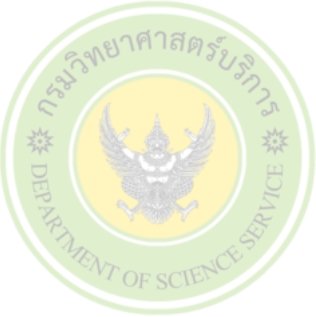 หมายเหตุ  ผู้เข้าอบรมทุกท่านจะต้อง เปิดกล้อง ไว้ตลอดเวลาของการฝึกอบรม ทั้งนี้ทางสำนักฯ จะมีการสุ่มเช็คการเข้าอบรมของผู้เข้าอบรมเป็นระยะข้อปฏิบัติในการเข้าร่วมการฝึกอบรม4.1  คลิ๊กที่รูป “หูฟัง” (Join Audio) แล้วเลือก Device Audio หรือ Computer Audio เพื่อเปิด                      การใช้เสียง มิเช่นนั้นท่านจะไม่ได้ยินเสียง4.2  เปลี่ยนชื่อของท่าน โดยใส่ลำดับที่ ตามด้วยชื่อ-นาสกุล (ภาษาไทย) แล้วตามด้วยชื่อย่อบริษัท (ภาษาอังกฤษ) หากไม่มีให้ใช้เป็นภาษาไทย4.3  ผู้เข้าฝึกอบรมทุกท่าน กรุณาตรวจสอบความถูกต้องของรายชื่อตามใบรายชื่อที่อยู่ใน                   เล่มเอกสารการฝึกอบรมออนไลน์ ที่ทางสำนักฯ จะส่งเข้าอีเมลผู้เข้าฝึกอบรม                           (ก่อนการฝึกอบรม) เพื่อนำรายชื่อไปออกประกาศนียบัตรหลังจากจบการฝึกอบรมวิธีทำ participant เอาเมาส์ชี้ที่ชื่อตัวเอง จะปรากฏตัวเลือก mute/unmute และ more เลือก more แล้วเลือก rename แล้วเปลี่ยนชื่อโดยใส่ลำดับที่ ตามด้วยชื่อ-นามสกุล (ภาษาไทย) แล้วตามด้วยชื่อย่อบริษัท (ภาษาอังกฤษ) ที่ท่านลงทะเบียนกรณีผู้เข้าฝึกอบรมสำหรับวิทยากร จะใช้คำว่า  DSS1 ชื่อ-นามสกุล (ภาษาไทย) , DSS2 ชื่อ-นามสกุล (ภาษาไทย)เรียงไปตามลำดับกรณีวิทยากร4.3  ขณะฟังบรรยาย โปรดปิดไมโครโฟน เพื่อป้องกันเสียงรบกวนผู้เข้าอบรมท่านอื่นในการติดต่อ / การถามคำถามวิทยากรขณะบรรยาย ให้ใช้ฟังก์ชั่นการยกมือ (raise hand) เพื่อขออนุญาตวิทยากร4.4  สามารถใช้ช่องทางการแชทกลุ่ม ZOOM        เพื่อติดต่อกับวิทยากร / เจ้าหน้าที่จัดการดูแล               การอบรมได้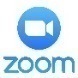 เวลาหัวข้อ08.30 – 09.00 น.ลงทะเบียน 09.00 – 10.00 น.หลักการและความรู้ทั่วไปเกี่ยวกับการตรวจติดตามคุณภาพภายใน10.00 – 12.00 น.การจัดทำแผนการตรวจติดตามคุณภาพภายใน12.00 – 13.00 น.พักรับประทานอาหารกลางวัน13.00 – 15.00 น.แบบฝึกหัดที่ 1 การจัดทำโปรแกรมการตรวจติดตามคุณภาพภายในและนำเสนอผลงาน15.00 – 16.00 น.การเตรียมการตรวจติดตาม และหน้าที่ของคณะผู้ตรวจติดตามคุณภาพภายในเวลาหัวข้อ08.30 – 09.00 น.ลงทะเบียน 09.00 – 11.00 น.แบบฝึกหัดที่ 2 การทบทวน และการนำเสนอผลงาน11.00 – 12.00 น.แบบฝึกหัดที่ 3 การออกแบบ checklist และนำเสนอผลงาน12.00 – 13.00 น.พักรับประทานอาหารกลางวัน13.00 – 14.00 น.การรายงานสิ่งที่ตรวจพบจากการตรวจติดตาม14.00 – 15.00 น.แบบฝึกหัดที่ 4การเขียนรายงานสิ่งที่ตรวจพบจากการตรวจติดตาม และนำเสนอผลงาน15.00 – 16.00 น.แบบฝึกหัดที่ 5 การเขียนรายงานข้อบกพร่องที่พบจากการตรวจติดตาม และนำเสนอผลงาน